ALLEGATO 1 – DOMANDA DI PARTECIPAZIONESpett. REGIONE PUGLIADIREZIONE Dipartimento Turismo, Economia della Cultura e Valorizzazione del Territorio  Lungomare Starita, 4 – Fiera del Levante Pad. 107 - 70123 BARI  direttore.dipartimentoturismocultura@pec.rupar.puglia.itOggetto: AVVISO PUBBLICO  -  FONDO SPECIALE CULTURA E PATRIMONIO CULTURALE (art. 15 L.R. 40/2016)  l’annualità 2021. Il/La sottoscritto/a nato/a a	Prov.   	Il 	Codice Fiscaleresidente a	Prov.	via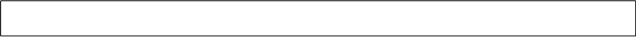 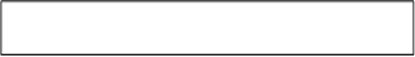 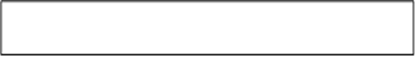 in qualità di Legale Rappresentante diCodice Fiscale 	Partiva IVAcon Sede Legale in                                        	Prov.           	CAP  via	n.e Sede Operativa in	Prov.	CAP  tel		PECconsapevole che ogni comunicazione personale circa la presente procedura avverrà tramite la PEC sopra dichiarata, mentre ogni altra comunicazione di dominio pubblico avverrà esclusivamente tramite pubblicazione sul portale regionale www.regione.puglia.it, nonché sui seguenti siti: www.piiilculturapuglia.it, www.teatropubblicopugliese.it, www.apuliafilmcommission.it, www.agenziapugliapromozione.it                                                                                   TRASMETTELa seguente proposta:TITOLO DEL PROGETTO AMBITO DI RIFERIMENTO (indicare uno tra i sotto-elencati)sostegno alla domanda culturale;valorizzazione del patrimonio culturale;memoria e conservazione di pratiche e saperi;funzionamento di librerie digitali;sostegno di contenitori culturali di interesse regionale; finanziamento di leggi vigenti in materia di minoranza linguistiche,tradizioni orali;promozione della lettura (iniziative tese a agevolare la lettura dei giovani, anche attraverso progetti pilota, nelle scuole nell’ambito del piano regionale di promozione della lettura e promuovere la rete di servizi di biblioteca di pubblica lettura e di biblioteca scolastica); interventi diretti ad assicurare la fruizione pubblica di beni culturali di proprietà degli enti ecclesiastici;DESCRIZIONE DEL PROGETTO obiettivi del progetto in relazione all’ambito prevalente di intervento; (num. max caratteri 3.000)modalità di realizzazione delle azioni da sviluppare (descrivere le azioni e le modalità di attuazione delle stesse); (num. max caratteri 6.000)date e/o periodo di svolgimento del progetto; luogo o luoghi di svolgimento delle attivitàtarget di pubblico/fruitori cui il progetto è rivolto; (num. max caratteri 1.500)breve descrizione dei risultati attesi; (num. max caratteri 2.000)eventuali partnership e networking con soggetti pubblici e privati operanti sul Territorio; (num. max caratteri 2.000)servizi di comunicazione /promozione (num. max caratteri 2.000)QUADRO ECONOMICO-FINANZIARIO ALL’UOPO ALLEGA:	Dichiarazione ai sensi dell’art. 47 del D.P.R. 28.12.2000, n. 445  del possesso dei requisiti  di ricevibilità e ammissibilià (ALLEGATO 2)Dichiarazione ex art. 80 dlgs 50_2016 (ALLEGATO 3)Consenso al trattamento dei dati personali (ALLEGATO 4)MODULO tracciabilita’ flussi finanziari (ALLEGATO 5)Copia del codice fiscale e del documento di identità del legale rappresentante (in corso di validità)Firma digitale / timbro e firma del legale rappresentante / Data e luogo___________________________					_________________________ azione 1 ---azione 2 - azione 3azione n.BILANCIO PRELIMINARE DI PROGETTOBILANCIO PRELIMINARE DI PROGETTOBILANCIO PRELIMINARE DI PROGETTOANNO (*)(*) = indicare l’anno solare nel quale si svolgono le attività. in caso di attività che si svolgono a cavallo di due annualità indicare entrambi gli anni(*) = indicare l’anno solare nel quale si svolgono le attività. in caso di attività che si svolgono a cavallo di due annualità indicare entrambi gli anni(*) = indicare l’anno solare nel quale si svolgono le attività. in caso di attività che si svolgono a cavallo di due annualità indicare entrambi gli anniSOGGETTO RICHIEDENTE: SOGGETTO RICHIEDENTE: SOGGETTO RICHIEDENTE: TITOLO DEL PROGETTO: TITOLO DEL PROGETTO: TITOLO DEL PROGETTO: DENOMINAZIONE DELLA CATEGORIA DI SPESADENOMINAZIONE DELLA CATEGORIA DI SPESATOTALE
PREVENTIVO(Spese correnti direttamente connesse alla realizzazione delle attività)(Spese correnti direttamente connesse alla realizzazione delle attività)TOTALE
PREVENTIVO1. Personale interno1. Personale interno€ 0,002. Personale esterno2. Personale esterno€ 0,003. Servizi e beni (Si precisa che sono escluse le spese di acquisto di beni strumentali durevoli e le spese generali (es. le spese di manutenzione ordinaria e straordinaria degli immobili, le quote di ammortamento, gli interessi passivi e le spese di funzionamento).3. Servizi e beni (Si precisa che sono escluse le spese di acquisto di beni strumentali durevoli e le spese generali (es. le spese di manutenzione ordinaria e straordinaria degli immobili, le quote di ammortamento, gli interessi passivi e le spese di funzionamento).€ 0,004. Missioni4. Missioni€ 0,005. Contributo SIAE5. Contributo SIAE€ 0,00A) TOTALE COMPLESSIVO DELLE SPESE direttamente connesse alle attività progettualiA) TOTALE COMPLESSIVO DELLE SPESE direttamente connesse alle attività progettuali€ 0,00DENOMINAZIONE DELLA CATEGORIA DI ENTRATA DENOMINAZIONE DELLA CATEGORIA DI ENTRATA TOTALE
PREVENTIVO(Entrate direttamente connesse alle attività progettuali)(Entrate direttamente connesse alle attività progettuali)TOTALE
PREVENTIVOALTRI CONTRIBUTI PUBBLICI ALTRI CONTRIBUTI PUBBLICI € 0,00SPONSORIZZAZIONISPONSORIZZAZIONI€ 0,00BIGLIETTI PER EVENTIBIGLIETTI PER EVENTI€ 0,00ALTRE ENTRATEALTRE ENTRATE€ 0,00ENTRATE LIBERALIENTRATE LIBERALI€ 0,00RISORSE PROPRIERISORSE PROPRIE€ 0,00(*) CONTRIBUTO REGIONE PUGLIA (L.R. 40/2016 ART. 15)(*) CONTRIBUTO REGIONE PUGLIA (L.R. 40/2016 ART. 15)€ 0,00(*) L'importo "contributo Regione Puglia ai sensi della L.R. 40/2016 art. 15, sarà pari al disavanzo tra spese di progetto meno entrate di progetto fino ad un massimo di € 20.000,00(*) L'importo "contributo Regione Puglia ai sensi della L.R. 40/2016 art. 15, sarà pari al disavanzo tra spese di progetto meno entrate di progetto fino ad un massimo di € 20.000,00(*) L'importo "contributo Regione Puglia ai sensi della L.R. 40/2016 art. 15, sarà pari al disavanzo tra spese di progetto meno entrate di progetto fino ad un massimo di € 20.000,00A) TOTALE COMPLESSIVO DELLE ENTRATE direttamente connesse alle attività progettualiA) TOTALE COMPLESSIVO DELLE ENTRATE direttamente connesse alle attività progettuali€ 0,00C)  SALDO CONTABILEC)  SALDO CONTABILEC)  SALDO CONTABILEIl saldo contabile deve chiudere A PAREGGIOIl saldo contabile deve chiudere A PAREGGIOIl saldo contabile deve chiudere A PAREGGIOB) TOTALE COMPLESSIVO DELLE ENTRATE B) TOTALE COMPLESSIVO DELLE ENTRATE € 0,00A) TOTALE COMPLESSIVO DELLE SPESE A) TOTALE COMPLESSIVO DELLE SPESE € 0,00C) SALDO CONTABILE PREVISTO (B – A)C) SALDO CONTABILE PREVISTO (B – A)€ 0,00